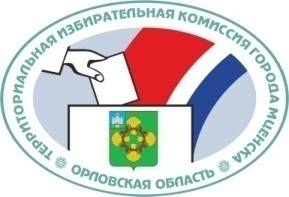 ОРЛОВСКАЯ ОБЛАСТЬТЕРРИТОРИАЛЬНАЯ ИЗБИРАТЕЛЬНАЯ КОМИССИЯГОРОДА МЦЕНСКАРЕШЕНИЕг. МценскОб утверждении Положения о Рабочей группе по приему и проверке избирательных документов, представляемых избирательными объединениями и кандидатами в территориальную избирательную комиссию города Мценска при проведении выборов депутатов Мценского городского Совета народных депутатов 18 сентября 2016 года, ее персонального состава и графика приема избирательных документов от избирательных объединений и кандидатов в депутаты Мценского городского Совета народных депутатовВ целях обеспечения реализации прав кандидатов по представлению документов по вопросам выдвижения и регистрации в период подготовки и проведения выборов депутатов Мценского городского Совета народных депутатов 18 сентября 2016 года, единообразного применения избирательными комиссиями положений Федерального закона от 12 июня 2002 года № 67-ФЗ «Об основных гарантиях избирательных прав и права на участие в референдуме граждан Российской Федерации», Закона Орловской области от 30 июня 2010 года № 1087-03 «О регулировании отдельных правоотношений, связанных с выборами в органы местного самоуправления Орловской области» в период подготовки и проведения выборов депутатов Мценского городского Совета народных депутатов 18 сентября 2016 года, с учетом положений письма Избирательной комиссии Орловской области 
от 20 июня 2016 года № 01-14/560, территориальная избирательная комиссия города Мценска, на которую, в соответствии с постановлением Избирательной комиссии Орловской области от 18 октября 2013 года № 79/528-5 
«О возложении полномочий избирательных комиссий муниципальных районов, городских округов Орловской области на территориальные избирательные комиссии Орловской области»,возложены полномочия избирательной комиссии города Мценска, а также, на которую, в соответствии с решением территориальной избирательной комиссии города Мценска 
от 22 июня 2016 года № 110/1 «О возложении полномочий окружных избирательных комиссий по выборам депутатов Мценского городского Совета народных депутатов на территориальную избирательную комиссию города Мценска», возложены полномочия окружных избирательных комиссий по выборам депутатов Мценского городского Совета народных депутатов 18 сентября 2016 года РЕШИЛА:Утвердить Положение о Рабочей группе по приему и проверке избирательных документов, представляемых избирательными объединениями и кандидатами в территориальную избирательную комиссию города Мценска при проведении выборов депутатов Мценского городского Совета народных депутатов 18 сентября 2016 года (Приложение № 1).Утвердить состав Рабочей группы по приему и проверке избирательных документов, представляемых избирательными объединениями и кандидатами в территориальную избирательную комиссию города Мценска при проведении выборов депутатов Мценского городского Совета народных депутатов 18 сентября 2016 года (Приложение № 2).Утвердить график приема избирательных документов от избирательных объединений и кандидатов в депутаты Мценского городского Совета народных депутатов Рабочей группой по приему и проверке избирательных документов, представляемых избирательными объединениями и кандидатами в территориальную избирательную комиссию города Мценска при проведении выборов депутатов Мценского городского Совета народных депутатов 18 сентября 2016 года (Приложение № 3).Разместить настоящее решение на официальном сайте территориальной избирательной комиссии города Мценска.Направить график приема избирательных документов от избирательных объединений и кандидатов в депутаты Мценского городского Совета народных депутатов Рабочей группой по приему и проверке избирательных документов, представляемых избирательными объединениями и кандидатами в территориальную избирательную комиссию города Мценска при проведении выборов депутатов Мценского городского Совета народных депутатов 18 сентября 2016 года в редакцию газеты «Мценский край» для опубликования.Контроль исполнения настоящего решения возложить на секретаря территориальной избирательной комиссии города Мценска Т.Т. Михайловскую.Приложение № 1к решению территориальной избирательной комиссии города Мценскаот  29 июня 2016 г. № 111/7Положениео Рабочей группе по приему и проверке избирательных документов, представляемых избирательными объединениями и кандидатами в территориальную избирательную комиссию города Мценска при проведении выборов депутатов Мценского городского Совета народных депутатов 18 сентября 2016 годаОбщие положения1.1. Положение о Рабочей группе по приему и проверке избирательных документов, представляемых избирательными объединениями и кандидатами в территориальную избирательную комиссию города Мценска (далее – Комиссия) при проведении выборов депутатов Мценского городского Совета народных депутатов 18 сентября 2016 года (далее – Положение), определяет порядок работы Рабочей группы по приему и проверке избирательных документов, представляемых избирательными объединениями и кандидатами в Комиссию при проведении выборов депутатов Мценского городского Совета народных депутатов 18 сентября 2016 года(далее – Рабочая группа), с избирательными документами, представляемыми избирательными объединениями для выдвижения по единому избирательному округу, кандидатами, выдвинутыми избирательными объединениями по одномандатным избирательным округам, кандидатами, выдвинутыми в порядке самовыдвижения, в соответствии со статьями 11.1, 11.2Закона Орловской области от 30 июня 2010 года № 1087-ОЗ «О регулировании отдельных правоотношений, связанных с выборами в органы местного самоуправления Орловской области» (далее – Закон Орловской области).В целях организации проверки достоверности сведений, содержащихся в избирательных документах, представляемых избирательными объединениями и кандидатами в депутаты Мценского городского Совета народных депутатов, Комиссия создает Рабочую группу.Рабочая группа в своей деятельности руководствуется Федеральным законом от 12 июня 2002 года № 67-ФЗ «Об основных гарантиях избирательных прав и права на участие в референдуме граждан Российской Федерации» (далее – Федеральный закон), Федеральным законом от 27 июля 2006 года № 152-ФЗ «О персональных данных», Федеральным законом от 10 января 2003 года № 20-ФЗ«О Государственной автоматизированной системе Российской Федерации «Выборы», иными федеральными законами, Законом Орловской области от 30 июня 2010 года № 1087-ОЗ «О регулировании отдельных правоотношений, связанных с выборами в органы местного самоуправления Орловской области», Методическими рекомендациями по вопросам, связанным с выдвижением и регистрацией кандидатов, списков кандидатов на выборах в органы государственной власти субъектов Российской Федерации и органы местного самоуправления, утвержденными постановлением Центральной избирательной комиссии Российской Федерации от 11 июня 2014 года № 235/1486-6, Положением об обеспечении безопасности информации в Государственной автоматизированной системе Российской Федерации «Выборы», утвержденным постановлением ЦИК России от 23 июля 2003 года № 19/137-4, иными нормативными актами Центральной избирательной комиссии Российской Федерации, настоящим Положением, иными актами Избирательной комиссии Орловской области, Комиссии.Рабочая группа в своей деятельности использует программно-технические и коммуникационные возможности, предоставляемые Государственной автоматизированной системой Российской Федерации «Выборы» (далее – ГАС «Выборы»), сведения, предоставленные органами регистрационного учета граждан Российской Федерации по месту пребывания и по месту жительства в пределах Российской Федерации, иными государственными органами, организациями и учреждениями по представлениям, запросами обращениям Комиссии.Члены Рабочей группы и привлеченные специалисты, использующие в своей деятельности программно-технические и коммуникационные возможности ГАС «Выборы» и осуществляющие обмен информацией с администратором баз данных, обязаны неукоснительно соблюдать требования Федерального закона от 10 января 2003 года № 20-ФЗ «О Государственной автоматизированной системе Российской Федерации «Выборы», нормативных актов ЦИК России и ФЦИ при ЦИК России в части, касающейся обращения с базами данных, персональными (конфиденциальными) данными об избирателях, кандидатах, иных участниках избирательного процесса.Рабочая группа организует работу по приему и проверке избирательных документов, представляемых избирательными объединениями, кандидатами (иными уполномоченными лицами), включая подписные листы с подписями избирателей.По результатам своей работы Рабочая группа готовит и вносит на рассмотрение Комиссии проекты решений о регистрации кандидата либо об отказе в его регистрации, а также по другим вопросам, предусмотренным Федеральным законом, Законом Орловской области.При приеме избирательных документов, а также на заседаниях Рабочей группы может вестись аудио- или видеозапись.Задачи и полномочия Рабочей группыЗадачами Рабочей группы являются: прием документов, представляемых кандидатами, проверка их соответствия требованиям Федерального закона, Закона Орловской области, проверка соблюдения требований Федерального закона, Закона Орловской области при выдвижении кандидатов и списков кандидатов избирательными объединениями, самовыдвижении кандидатов и представлении избирательными объединениями и кандидатами, выдвинутыми избирательными объединениями по одномандатным избирательным округам, кандидатами, выдвинутыми в порядке самовыдвижения, документов в Комиссию, подготовка соответствующих проектов решений Комиссии.Для реализации этих задач Рабочая группа:Принимает документы, представляемые в Комиссию избирательными объединениями, кандидатами для уведомления о выдвижении соответственно по единому избирательному округу, выдвижении (самовыдвижении) по одномандатным избирательным округам. Указанные документы представляются уполномоченным представителем избирательного объединения, лично кандидатом либо по просьбе кандидата иным лицом в случае, если кандидат болен или содержится в месте содержания под стражей подозреваемых и обвиняемых. Если документы представляются по просьбе кандидата иным лицом, подлинность подписи кандидата на заявлении о согласии баллотироваться должна быть удостоверена нотариально либо администрацией лечебно-профилактического учреждения, в котором кандидат находится на излечении, администрацией учреждения, в котором он содержится под стражей в качестве подозреваемого или обвиняемого, при этом в Комиссию представляется нотариально удостоверенная копия паспорта кандидата или документа, заменяющего паспорт гражданина. При выдвижении (самовыдвижении) кандидата, в отношении которого избрана мера пресечения в виде домашнего ареста, Рабочая группа руководствуется постановлением Конституционного Суда Российской Федерации от 22 декабря 2015 года № 34-П по делу о проверке конституционности пункта 5 статьи 33 Федерального закона «Об основных гарантиях избирательных прав и права на участие в референдуме граждан Российской Федерации» и части 8 статьи 32 Избирательного кодекса города Москвы в связи с жалобой гражданина К.С. Янкаускаса.Проверяет наличие документов, представленных на бумажном носителе и в машиночитаемом виде.Проверяет соблюдение требований Федерального закона, Закона Орловской области при выдвижении списка кандидатов по единому избирательному округу, самовыдвижении кандидата и представлении кандидатом, выдвинутым избирательным объединением по одномандатному избирательному округу или в порядке самовыдвижения(иным уполномоченным лицом) (далее – кандидат (иное уполномоченное лицо)), документов в Комиссию, а также достоверность сведений о кандидатах.Во взаимодействии с контрольно-ревизионной службой при Комиссии готовит проекты обращений в соответствующие органы с представлениями о проведении проверки достоверности сведений, представленных избирательными объединениями и кандидатами.Принимает от избирательных объединений, кандидатов (иных уполномоченных лиц) подписные листы с подписями избирателей, собранными в поддержку выдвижения (самовыдвижения) кандидатов, список лиц, осуществлявших сбор подписей избирателей, и иные документы, представляемые для регистрации кандидата.Проверяет соблюдение требований Федерального закона, Закона Орловской области к сбору подписей избирателей и оформлению подписных листов, достоверность сведений об избирателях, внесших в них свои подписи, а также достоверность этих подписей, составляет ведомость проверки подписных листов и готовит итоговый протокол проверки подписных листов.Передает кандидату не позднее, чем за двое суток до заседания Комиссии, на котором должен рассматриваться вопрос о регистрации этого кандидата, копию итогового протокола проверки подписных листов.Готовит документы для извещения кандидата Комиссией о выявлении неполноты сведений о кандидате, отсутствия каких-либо документов, предусмотренных Федеральным законом, Законом Орловской области, или несоблюдения требований Федерального закона, Закона Орловской области к оформлению документов, представленных в Комиссию.Передает кандидату в случае наступления последствий, предусмотренных подпунктом "д" пункта 24 или подпунктом "г" пункта 25 статьи 38 Федерального закона, не позднее, чем за двое суток до заседания Комиссии, на котором должен рассматриваться вопрос о регистрации этого кандидата, копии ведомостей проверки подписных листов, в которых изложены основания (причины) признания подписей избирателей недостоверными и (или) недействительными.Принимает документы, необходимые для регистрации доверенных лиц избирательных объединений, кандидатов, уполномоченных представителей объединений, кандидатов по финансовым вопросам.Принимает документы при назначении члена Комиссии с правом совещательного голоса от избирательных объединений, кандидатов, представивших в Комиссию документы для регистрации.Готовит материалы, необходимые в случае обжалования решений Комиссии о регистрации либо об отказе в регистрации кандидатов в депутаты по одномандатным избирательным округам, о заверении, отказе в заверении списков кандидатов, выдвинутых избирательными объединениями по единому избирательному округу.Готовит документы в связи с отзывом списка кандидатов, выбытием кандидата из списка кандидатов, выдвинутых избирательным объединением, отказом кандидата от участия в выборах, в связи с отзывом кандидата избирательным объединением.Готовит документы для прекращения полномочий уполномоченного представителя кандидата по финансовым вопросам, аннулирования регистрации доверенных лиц в случае их отзыва или сложения полномочий по собственной инициативе.Принимает иные документы, представляемые избирательными объединениями, кандидатами, иными уполномоченными лицами.Выдает кандидатам (иным уполномоченным лицам) документы, подтверждающие прием всех представленных в Комиссию документов с указанием даты и времени начала и окончания приема.Готовит проекты решений Комиссии по направлениям деятельности Рабочей группы.Осуществляет иные полномочия в целях реализации возложенных на Рабочую группу задач.Состав и организация деятельности Рабочей группыСостав Рабочей группы утверждается решением Комиссии. Из состава Рабочей группы назначаются руководитель Рабочей группы, заместитель руководителя Рабочей группы, являющиеся членами Комиссии. В состав Рабочей группы входят члены Комиссии с правом решающего голоса. В составе Рабочей группы могут быть образованы подгруппы по направлениям деятельности.К деятельности Рабочей группы могут привлекаться эксперты из числа специалистов органов внутренних дел, учреждений юстиции, военных комиссариатов, органов регистрационного учета граждан Российской Федерации по месту пребывания и по месту жительства в пределах Российской Федерации, иных государственных органов. Деятельность Рабочей группы осуществляется путем проведения заседаний Рабочей группы или путем непосредственной реализации своих полномочий отдельными членами Рабочей группы по поручению руководителя Рабочей группы.Руководитель Рабочей группы проводит заседания Рабочей группы по мере необходимости. Заседание Рабочей группы является правомочным, если на нем присутствуют более половины от установленного числа членов Рабочей группы. На заседании Рабочей группы вправе присутствовать, выступать и задавать вопросы, вносить предложения члены Комиссии с правом решающего голоса, не являющиеся членами Рабочей группы, члены Комиссии с правом совещательного голоса. Решения Рабочей группы принимаются большинством голосов присутствующих на заседании членов Рабочей группы.Руководитель Рабочей группы, или по его поручению заместитель руководителя Рабочей группы, или член рабочей группы – член Комиссии на заседании Комиссии представляет подготовленные на основании документов Рабочей группы проекты решений Комиссии. В отсутствие руководителя Рабочей группы его полномочия исполняет заместитель руководителя Рабочей группы.СоставРабочей группы по приему и проверке избирательных документов, представляемых избирательными объединениями и кандидатами в территориальную избирательную комиссию города Мценска при проведении выборов депутатов Мценского городского Совета народных депутатов 18 сентября 2016 годаПриложение № 3к решению территориальной избирательной комиссии города Мценскаот  29 июня 2016 г. № 111/7Графикприема избирательных документов от избирательных объединений и кандидатов в депутаты Мценского городского Совета народных депутатов Рабочей группой по приему и проверке избирательных документов, представляемых избирательными объединениями и кандидатами в территориальную избирательную комиссию города Мценска при проведении выборов депутатов Мценского городского Совета народных депутатов 18 сентября 2016 годаВ рабочие дни с понедельника по пятницу – с 16 до 20 часов по местному времени.В день, в который истекает срок для выдвижения списков кандидатов избирательными объединениями по единому избирательному округу, для самовыдвижения кандидатов по одномандатным избирательным округам, выдвижения избирательными объединениями кандидатов по одномандатным избирательным округам (23 июля 2016 года) – с 16 до 24 часов по местному времени.В день, в который истекает срок для представления документов для регистрации кандидатов (3 августа 2016 года) – с 14 до 18 часов по местному времени.Прием документов осуществляется в кабинете № 22 здания администрации города Мценска (1 этаж), телефон 2-12-30.29 июня 2016 года№111/7Председательтерриториальной избирательнойкомиссии  города МценскаД.И. НоздринСекретарьтерриториальной избирательнойкомиссии  города МценскаТ.Т.МихайловскаяПриложение № 2к решению территориальной избирательной комиссии города Мценскаот  29 июня 2016 г. № 111/7Киселев Виктор Николаевич-Руководитель Рабочей группы – член территориальной избирательной комиссии с правом решающего голосаСпиридонова Светлана Анатольевна-Заместитель руководителя Рабочей группы – член территориальной избирательной комиссии с правом решающего голосаГулянГеоргий Михайлович-Член Рабочей группы – член территориальной избирательной комиссии с правом решающего голосаПопова Тамара Ивановна-Член Рабочей группы – член территориальной избирательной комиссии с правом решающего голосаЛукашинВиктор Владимирович-Член Рабочей группы – член территориальной избирательной комиссии с правом решающего голосаМихайловская Тамара Тихоновна-Член Рабочей группы – член территориальной избирательной комиссии с правом решающего голосаПлатов Максим Валерьевич-Член Рабочей группы – член территориальной избирательной комиссии с правом решающего голосаЗенкова Наталия Александровна-Член Рабочей группы – член территориальной избирательной комиссии с правом решающего голоса